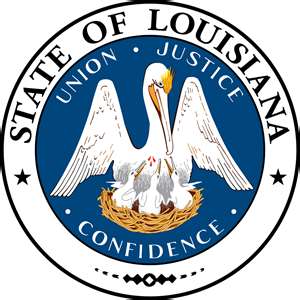 LOUISIANA BOARD OF PARDONSHEARING DOCKET:  –  Hearing Location:  LA Department of Public Safety & Corrections, Headquarters Complex504 Mayflower Street, Baton Rouge, LA  70802, 225.342.5421For more information visit doc.la.govLOUISIANA BOARD OF PARDONSHEARING DOCKET:  –  Hearing Location:  LA Department of Public Safety & Corrections, Headquarters Complex504 Mayflower Street, Baton Rouge, LA  70802, 225.342.5421For more information visit doc.la.govAssignedApplicant's NameDOC #Request/LocationJDC/LocationOffenseVote1.Bourque Sr., Joseph R.271564PWFOUT19th  JDCEast Baton RougeUnauthorized Entry of an Inhabited DwellingContinued2.Dixon, Donnie W.205777PWFOUT1st JDCCaddoPossession with Intent to Distribute MarijuanaGrant 5-0;PWO3.Ferrell, Barbara A.538422PWFOUT2nd JDCClaiborneSecond Degree BatteryGrant 5-0;PWO4.Gass, Shayne A.471526PWFOUT1st JDCCaddoSimple BurglaryDenied0-55.Phipps, Kevin W.359568PWFOUT4th JDCMorehousePossession of MethamphetamineGrant 5-0;PWF6.Williams Jr., Charles W.468230PWFOUT1st JDCCaddoCarnal Knowledge of a JuvenileDenied1-47.Blanc, Michael B.113457CTODavid Wade C.C.26th JDCWebsterFirst Degree MurderGrant 5-0;CTO 75 years8.Tweedle Jr., Stephen A.450221CTOState Police Barrack30th JDCVernonArmed Robbery (2 Counts), Conspiracy to Commit Armed Robbery (2 Counts)Grant 4-0;PE after 60% of Sentence9Gilley, David E.439626CTOWinn C.C.4th JDCMorehouseManslaughterDenied0-510.Kennedy, Arthur377764CTOAvoyelles C.C.26th JDCBossierManslaughter, Obstruction of JusticeDenied0-5AssignedApplicant's NameDOC #Request/LocationJDC/LocationOffenseVote1.Dargin, Curtis J.393863CTOElayn Hunt C.C.27th JDCSt. LandryArmed Robbery, Theft over $500, Simple BurglaryContinued2.Matthews, Walter71868CTOElayn Hunt C.C.12th JDCAVCMurderRemoved3.Knox, Anthony A.495953CTOElayn Hunt C.C.30th JDCVernonManslaughterDenied0-54.Hall Sr., Lawrence429558CTOElayn Hunt C.C.26th JDCBossierAggravated BurglaryGrant 5-0;IPE5.Perkins, Charles305095CTOElayn Hunt C.C.OrleansSecond Degree MurderGrant 5-0;CTO 50 years6.Vu, Dung D.484127CTOElayn Hunt C.C.OrleansAttempted Second Degree MurderDenied0-57.Istre, Wallace96415CTOLouisiana State Pen15th JDCAcadiaAggravated RapeDenied0-58.Mead, Alvin310779ACT 340Louisiana State PenOrleansHFC Possession of CocaineGrant 5-0; CTO 60 years9.Myers, Howard E.130860CTOLouisiana State Pen11th JDCDeSotoSecond Degree MurderDenied0-510.Seymour, Albert T.103673CTOLouisiana State Pen6th JDCMadisonSecond Degree MurderDenied 0-5